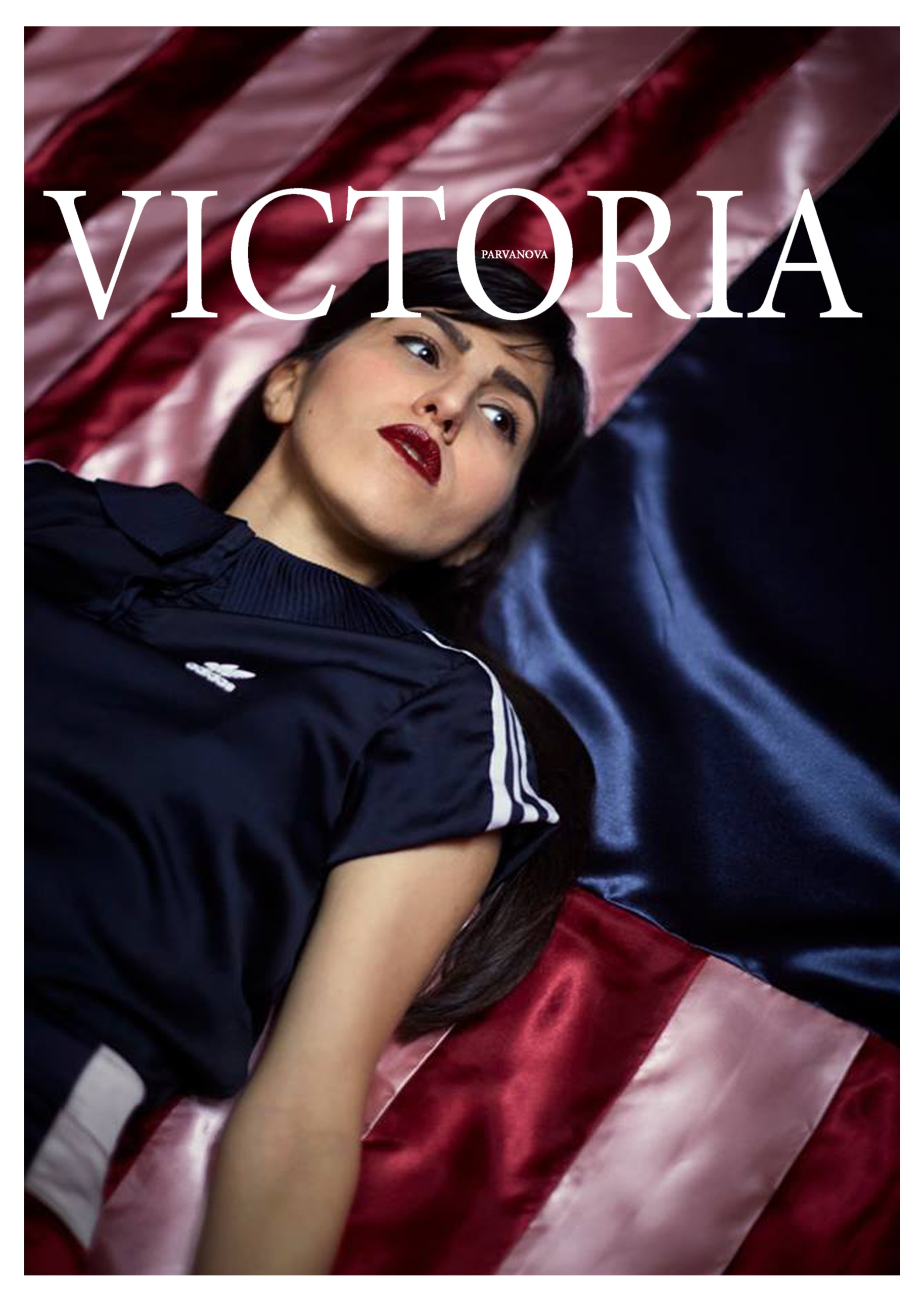 Ambtman straat 6,  2000  Antwerp0497781245vikiparvanova@abv.bgBulgarian03.03.1993FemaleEducation and training2016-2018Master in the Fine Arts, PaintingRoyal Academy of Fine Arts, AntwerpBlindestraat 35, 2000 Antwerp2013-2016Bachelor in PaintingRoyal Academy of Fine Arts, AntwerpBlindestraat 35, 2000 Antwerp2008-2012Fashion DesignerVocational High School of Clothing and Design “Princess Maria Luisa”Bul. Cherni Vrah 37, Sofa, BulgariaMother tongue: BulgarianOther languages: English – advanced, Dutch advanced, French-medial, Italian- A1Exhibitions2018 Bob's your uncle, at Showhouse JayJay, Antwerp2017 No Time, Academy of Fine Art Antwerp, Lange Zaal2017 Masters 2017, Antwerp, Campus Paardenmarkt2016 Etage 22, Antwerp, Antwerp Tower Award2017 Award of the Academy for Painting